Temat: Muzyczne wspomnienie wielkiego Polaka Jana Pawła II ,z okazji setnej rocznicy urodzinWitam Was serdecznie, na  dzisiejszych zajęciach chciałabym zaprosić Was do   wysłuchania  piosenki o Janie Pawle II. Skopiuj poniższy link i wklej na youtubehttps://www.youtube.com/watch?v=13jM6fzCEVYTo wyjątkowo radosna piosenka pt „Kochamy Cię, Janie Pawle II”, której autorem jest Marcel Trojan ( z legendarnego zespołu Gang Marcela)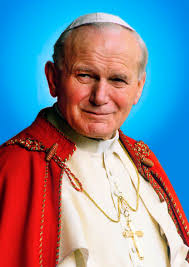 Rok 2020 został ogłoszony rokiem św. Jana Pawła II. Dokładnie 18 maja obchodzić będziemy setną rocznicę Jego urodzin.PoleceniePrzeczytaj tekst piosenki i spróbuj zaśpiewać wspólnie z dziećmi z zespołu Dino kopiując poniższy link https://www.youtube.com/watch?v=13jM6fzCEVY„Kochamy Cię, Janie Pawle II”,„Choć dobry Bóg już wezwał CięChoć nam bez Ciebie - Janie Pawle – trochę źle .Czujemy wciąż, że jesteś tuDlatego Tobie chcemy śpiewać w takim dniuZa Twoje słowa - kochamy Cię!Co dzień od nowa - kochamy Cię!Za to, że jesteś stąd - kochamy Cię!Że jesteś z nami wciąż - kochamy Cię!Za Twe podróże - kochamy Cię!Za serce duże - kochamy Cię!Czy dobrze nam czy źle - kochamy Cię!My – polskie dzieci Twe - kochamy Cię!Zadanie domoweNamaluj ilustrację poznanej dzisiaj piosenki o Janie Pawle II i prześlij na mój email: gosia.cyboron@op.pl. Macie czas do 20 maja 2020r.Powodzenia! Pozdrawiam Małgorzata Cyboroń